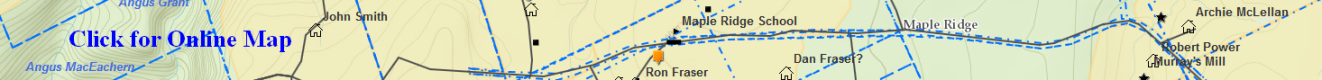 MacKinnon_Family – (Eigg Mountain Settlement History)Eigg Mountain MacKinnon FamilyCharles MacKinnon pioneer settled at Bailey’s Brook – see Rankin page 308	Donald MacKinnon married 		William MacKinnon (b. 1829) married Ann (b. 1832) married in Boston		1871 Census Arisaig District Division 2 # 53			Patrick MacKinnon (b. 1855) born in Boston			Donald MacKinnon (b. 1857) “unsound mind”Dougall MacKinnon (b. November 22, 1863) born at back settlement Knoydart SMAR			Alexander MacKinnon (b. 1866)			John MacKinnon (b. 1868)			Mary MacKinnon (b. August 1870)By 1881 this family had left the mountain.	Alex MacKinnon married Kate CampbellCharles MacKinnon married (1) Kate MacKinnon and (2) Jennie MacDonaldJames MacKinnon (b. 1871) married Margaret “Maggie” MacKinnon (b. 1873)1911 Census Pictou Sub-District 2 Baileys Brook # 361921 Census Arisaig District # 39	Mary M MacKinnon (b. 1900)	Charles MacKinnon (b. 1902)	Ann MacKinnon (b. 1904) twin	Janet MacKinnon (b. 1904) twin	Mary MacKinnon (b.	Effie MacKinnon (b. Malignant Brook (Lennox) MacKinnon FamilyDonald MacKinnon pioneer – see Rankin page 304	John MacKinnon married Kate MacDonaldJohn MacKinnon married Catherine “Kate” Grant d/o John Grant and Catherine MacDonald KnoydartRonald or Ranald MacKinnon (b. 1813-d. 1899) married Ann “Nancy” MacDonald (b. 1819-d. 1898)1871 Census Arisaig District Division 1 # 1001881 Census Arisaig District # 1581891 Census Malignant Brook District # 10Donald MacKinnon (b. 1841) married Mary MacDonald (b. 1841) married July 2, 1865 at Georgeville NSVS1871 Census Arisaig District Division 1 # 991881 Census Arisaig District # 157James MacKinnon (b. December 8, 1866) born at Malignant Brook NSVS				Joseph MacKinnon (b. 1867)John Ronald MacKinnon (b. October 7, 1868-d.October 12, 1869)William MacKinnon (b. June 18, 1870) born at Pleasant Valley NSVSChristy Ann MacKinnon (b. November 4, 1871) born at Malignant Brook NSVS married Alexander Chisholm US				Dougall MacKinnon (b. 1875)				Angus MacKinnon (b. 1879)				Ann MacKinnon (b. 1879)John MacKinnon (b. 1841-d. 1916) married Ann MacDougall (b. 1848-d. 1908) d/o William and Sarah MacDougall married November 19, 1870 at Malignant Brook NSVS1881 Census Arisaig District # 1561891 Census Malignant Brook District # 91901 Census Maryvale District # 331911 Census Maryvale District # 35	William MacKinnon (b. 1873) general servant	1911 Census Maryvale District # 35	Mary MacKinnon (b. 1874)John MacKinnon (b. October 19, 1875) born at Malignant Brook NSVS	Sarah MacKinnon (b. 1878)	1911 Census Maryvale District # 35	Dougall MacKinnon (b. 1880)	Donald or Daniel J MacKinnon (b. 1889)	Dougall MacKinnon (b. 1846) store clerk	Joseph MacKinnon (b. 1848) joiner	1891 Census Malignant Brook District # 10Angus MacKinnon (b. 1850-d. 1924) married Margaret “Maggie” MacGillivray (b. 1856-d. 1934) d/o John MacGillivray1881 Census Arisaig District # 1581891 Census Malignant Brook District # 111901 Census Maryvale District # 321911 Census Maryvale District # 341921 Census Maryvale Sub-District 17 # 28	Mary MacKinnon (b. 1880)	Andrew MacKinnon (b. 1881) Judge	Catherine MacKinnon (b. 1885)	William MacKinnon (b. 1888)	Ann MacKinnon (b. 1892)William MacKinnon (b. 1851-d. December 8, 1869) died at Malignant Brook accidentally shot NSVSMargaret MacKinnon (b. 1854) married John MacDougall (b. 1847) born at Hollowell Grant s/o John and Marcella MacDougall married November 25, 1873 at Arisaig NSVSCatherine MacKinnon (b. 1859)1891 Census Malignant Brook District # 10Mary MacKinnon (b. 1862)Andrew MacKinnon (b. 1864)Elizabeth “Betty” MacKinnon (b. 1866)1891 Census Malignant Brook District # 10	-----------------------------------------------------------------------------------------------------------Malignant Cove FamilyAlexander MacKinnon (b. 1860) married Sarah (b. 1866) 1901 Census Maryvale District # 51911 Census Maryvale District # 91921 Census Maryvale Sub-District 17 # 12	Barbara MacKinnon (b. 1898)Bailey’s Brook/Ardness Family – see page 304 RankinDonald MacKinnon, pioneer, married	Dougald MacKinnon married		Angus MacKinnon (b. 1801) married Flora MacLean (b. 1811)		1871 Census Pictou Gulf Shore District # 52			Mary MacKinnon (b. 1838)			Flora MacKinnon (b. 1840)			Ronald MacKinnon (b. 1844)			Donald MacKinnon (b. 1846)			Catherine MacKinnon (b. 1850)			Dougald MacKinnon (b. 1853)			Colin MacKinnon (b. June 16, 1856) SMAR